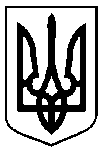 Сумська міська радаУПРАВЛІННЯ АРХІТЕКТУРИ ТА МІСТОБУДУВАННЯвул. Воскресенська, 8А, м. Суми, 40000, тел. (0542) 700-103, e-mail: arh@smr.gov.uaНАКАЗ № 72-ам. Суми									          13.02.2020Відповідно до Тимчасового порядку реалізації експериментального проекту з присвоєння адрес об’єктам будівництва та об’єктам нерухомого майна, затвердженого постановою Кабінету Міністрів України від 27.03.2019    № 367, керуючись пунктом 1.1 Розділу І, підпунктом 2.3.3 пункту 2.3 Розділу ІІ,  підпунктом 3.2.37 пункту 3.2 Розділу ІІІ Положення про управління архітектури та містобудування Сумської міської ради, затвердженого рішенням Сумської міської ради від 27.04.2016 № 662-МР (зі змінами)НАКАЗУЮ:Присвоїти адреси об’єктам будівництва:                                                              м. Суми, пров. Гетьманський, 23/9, м. Суми, пров. Гетьманський, 23/10,м. Суми, пров. Гетьманський, 23/11, м. Суми, пров. Гетьманський, 23/12, м. Суми, пров. Гетьманський, 23/13, м. Суми, пров. Гетьманський, 23/14, м. Суми, пров. Гетьманський, 23/15, м. Суми, пров. Гетьманський, 23/16, м. Суми, пров. Гетьманський, 23/17, м. Суми, пров. Гетьманський, 23/18, м. Суми, пров. Гетьманський, 23/19, м. Суми, пров. Гетьманський, 23/20, м. Суми, пров. Гетьманський, 23/21, під розміщення 13-ти котеджів (другій черзі будівництва загальною площею котеджів 1915,81 кв.м. (147,37 кв.м. в одному котеджі)), розташованих на земельній ділянці з кадастровим номером 5910136600:20:032:0003, замовник Приватне акціонерне товариство «Альфасистембуд», до прийняття закінченого будівництвом об’єкта в експлуатацію (декларація про початок виконання будівельних робіт                      СМ 082141450043 від 23.05.2014).2. Рекомендувати заявнику у встановленому законодавством порядку внести відповідні відомості (зміни) до Державного реєстру речових прав на нерухоме майно.3. Організацію виконання наказу покласти на начальника відділу генерального плану та архітектурного планування управління архітектури та містобудування Сумської міської ради Фролова О.М.Начальник управління – головний архітектор								А.В. КривцовКругляк  700-106Розіслати: Фролову О.М., Стрижовій А.В., заявнику, до справиПро присвоєння адрес об’єктам будівництва (13-ти котеджам), провулок Гетьманський, 23/9-23/21, м. Суми